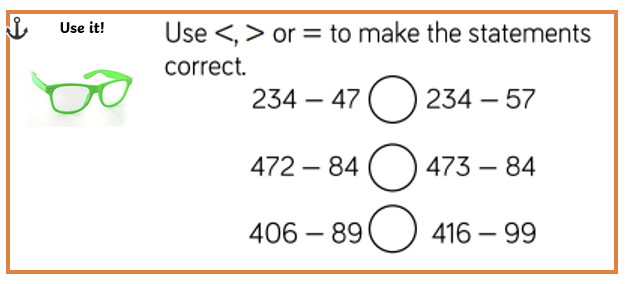 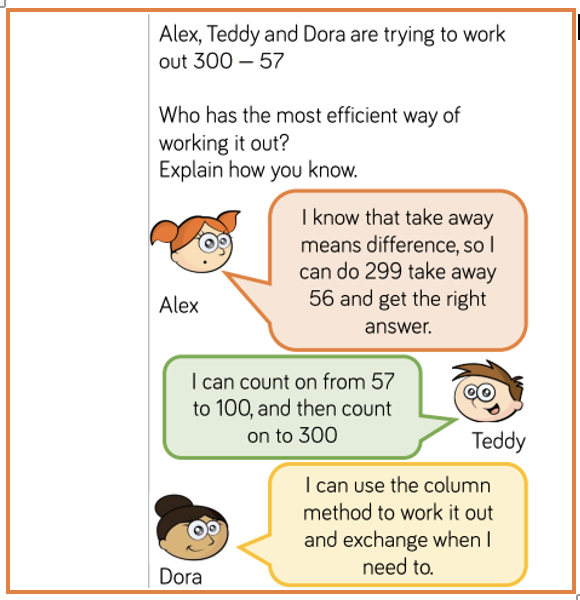 Lockdown Lockdown Lockdown Lockdown Date11.01.202111.01.202111.01.2021Subject/sMaths Maths Maths Learning Objective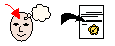 To subtract a 2 digit number from a 3 digit number.To subtract a 2 digit number from a 3 digit number.To subtract a 2 digit number from a 3 digit number.SA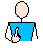 TA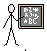 Success Criteria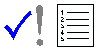 I can use column methodSuccess CriteriaI know I need to start at the ones column Success CriteriaI can subtract using exchanging. Support      Independent               Adult Support (       )                                     Independent               Adult Support (       )                                     Independent               Adult Support (       )                               Pre- task:   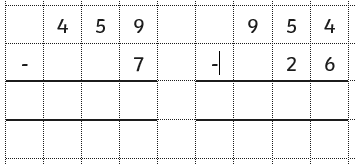 Pre- task:   Pre- task:   Pre- task:   Teacher led: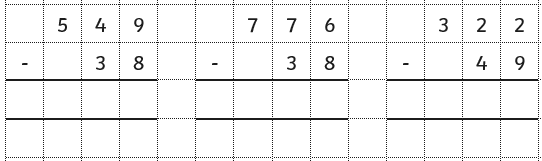 Teacher led:Teacher led:Teacher led:Fluency: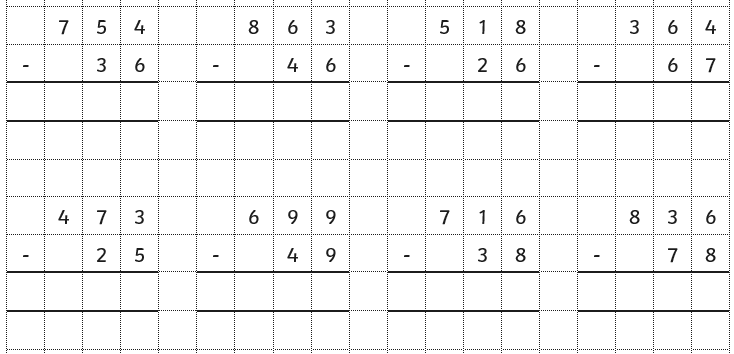 